FOOTPATH INSPECTION REPORTFOOTPATH INSPECTION REPORTFOOTPATH INSPECTION REPORTFOOTPATH INSPECTION REPORTFOOTPATH INSPECTION REPORTFOOTPATH INSPECTION REPORTFOOTPATH INSPECTION REPORTPARISHPARISHSpurstowSpurstowFOOTPATHFOOTPATHFP28FROMFROMThis footpath is only 35m long. It runs North from opposite Bank Cottage on Cappers Lane This footpath is only 35m long. It runs North from opposite Bank Cottage on Cappers Lane TOTOTo meet Haughton Footpath 6  On Cappers 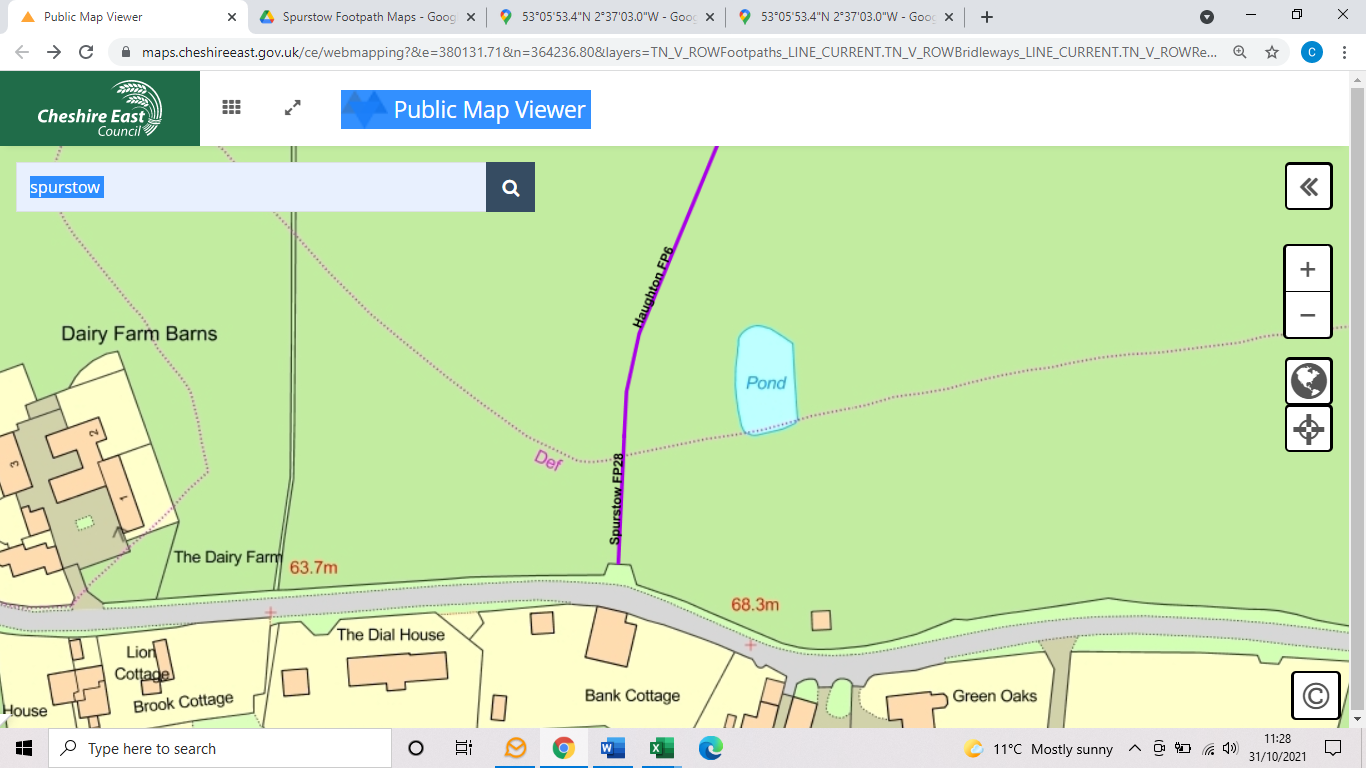  On Cappers  On Cappers  On Cappers  On Cappers  On Cappers  On Cappers COMMENTS COMMENTS COMMENTS COMMENTS COMMENTS COMMENTS COMMENTS INSPECTORDATEDATE